Madrid,11 de noviembre de 2019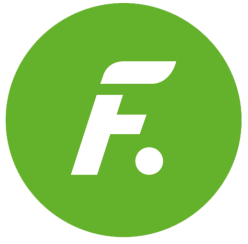 PROGRAMACIÓN DE FDF PARA EL MARTES 12 DE NOVIEMBRE12/11/2019MARTESFDFH.PrevCalf.Programa                                                            Ep./Serie8:10TPI LOVE TV: LO MEJOR18:45+7SIETE VIDAS: 'RESIDENT EVIL'1389:45+12ESCENAS DE MATRIMONIO10:00+12GYM TONY10:30+12AÍDA: 'LOS PROFESORES CHIFLADOS'19111:50+12AÍDA: 'GLOBOCOP'19213:15+12LA QUE SE AVECINA: 'UN CONDENADO, UN EMBARAZO FANTASMA Y UN VERANO SIN PISCINA'2515:05+12LA QUE SE AVECINA: 'UNA SECESIÓN, UNA SUB-PIÑA Y SUPERCHOCHETE CONTRA EL CAPITÁN SALAMI'12017:00+7¡TOMA SALAMI!8517:35+7¡TOMA SALAMI!6218:20TPLOS SERRANO: 'SÓLO PUEDE QUEDAR UNO'2520:05+12"MAKING OF" LA QUE SE AVECINA: 'EPISODIO 115'3520:20+16LA QUE SE AVECINA: 'UN DEPREDADOR AFRICANO, UNA MUÑEQUITA RUSA Y UNA NOCHE CHOCHETE-FREE'13922:30+12CINE: 'LA SOMBRA DE LA SOSPECHA'Título original: 'THE SENTINEL'Int.: Michael Douglas, Kiefer Sutherland, Kim BasingerDtor.: Clark JohnsonEE.UU./THRILLER/2006Sinopsis: Pete Garrison es un agente especial al servicio de la Casa Blanca y se ha convertido en uno de los hombres de confianza del presidente tras salvarle la vida en numerosas ocasiones. Sin embargo, un acontecimiento le convierte en sospechoso de conspiración y deberá servirse de todos sus conocimientos y habilidades para demostrar su inocencia..0:35+12LA QUE SE AVECINA: 'UNOS PITUFOS TERRORISTAS, UN PAJARRACO TRISTE Y EL MANDANGA STYLE'1022:35+12LA QUE SE AVECINA: 'UN TIBURÓN, UN DESAHUCIO Y LAS GAMBAS DEL APOCALIPSIS'744:00+12LA QUE SE AVECINA: 'MENTIRAS, ANTIDEPRESIVOS Y UNA NEVERA DE TROYA'85:15+18EL HORÓSCOPO DE ESPERANZA GRACIA15:20TPMIRAMIMÚSICA15:40TPLA TIENDA EN CASA1